СОВЕТ СТАРОТИТАРОВСКОГО СЕЛЬСКОГО ПОСЕЛЕНИЯ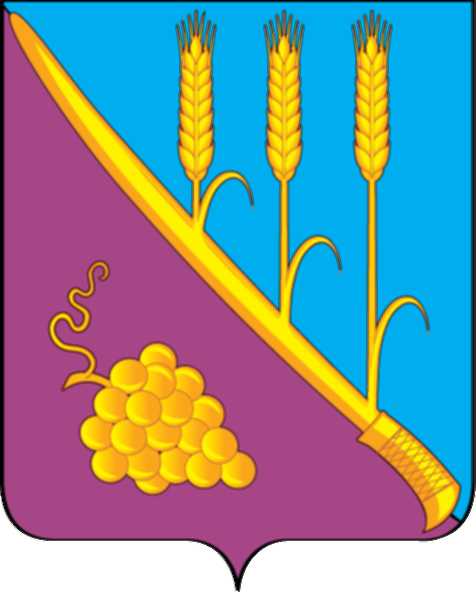 ТЕМРЮКСКОГО РАЙОНАР Е Ш Е Н И Е  № ____      ____ сессия                                                                             IV созыва     «   » апреля 2024 года                                                     ст. СтаротитаровскаяО назначении и проведении собрания граждан в целях рассмотрения и обсуждения вопроса реализации инициативного проекта «Благоустройство остановочного пункта в станице Старотитаровской по пер. Ильича – ул. Титова»В соответствии с Уставом Старотитаровского сельского поселения Темрюкского района, решением XXV сессии Совета Старотитаровского сельского поселения Темрюкского района IV созыва от 18 марта 2021 года               № 113 «Об утверждении Положений о порядке назначения и проведения собрания граждан (собрания делегатов), избрания делегатов в Старотитаровском сельском поселении Темрюкского района», уведомлением организатора собрания Черных Татьяны Александровны от 16 апреля 2024 года Совет Старотитаровского сельского поселения Темрюкского района решил:       1. Назначить собрание граждан в целях рассмотрения и обсуждения вопроса реализации инициативного проекта «Благоустройство остановочного пункта в станице Старотитаровской по пер. Ильича – ул. Титова»:место проведения собрания: 353530, Краснодарский край, Темрюкский район, ст. Старотитаровская, пер. красноармейский, д. 9, дата проведения собрания - 15 мая 2024 года, время начала собрания – 15.00 часов, здание администрации по адресу: Краснодарский край, Темрюкский район, станица Старотитаровская, пер. Красноармейский, д.9, второй этаж, актовый зал. Предполагаемое количество участников собрания граждан 30 человек.       2. Официально опубликовать настоящее решение в периодическом печатном издании газете «Станичная газета» и официально опубликовать (разместить) на официальном сайте муниципального образования Темрюкский район в информационно-телекоммуникационной сети «Интернет», на официальном сайте Старотитаровского сельского поселения Темрюкского района.       3. Контроль за выполнением настоящего решения возложить на постоянную комиссию Совета Старотитаровского сельского поселения Темрюкского района по вопросам  экономики, бюджета, финансов, налогов и распоряжению муниципальной собственностью (Красницкая) и  финансовый отдел администрации Старотитаровского сельского поселения Темрюкского района (Титаренко).       4. Решение вступает в силу после его официального опубликования.Глава Старотитаровского сельскогопоселения Темрюкского района 	                                             __________________А.Г.Титаренко«_____» ________2024 годаПредседатель Совета Старотитаровского сельского поселения Темрюкского района__________И.А.Петренко«____» _________ 2024 года